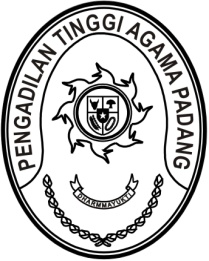 Nomor     	:	W3-A/          /HM.00/1/2023	Januari 2023Lampiran	:	-Perihal	:	Perjanjian Kerjasama 		dengan BPJS Kesehatan	Yth.Hakim Tinggi PTA Padang;Pejabat Struktural dan Fungsional PTA Padang;Pegawai PTA Padang;PPNPN PTA Padang.Assalamu’alaikum, Wr. Wb.Menindaklanjuti surat Sekretaris Mahkamah Agung RI nomor 2684/SEK/KS.00/11/2022 tanggal 23 November 2022 hal Tindak lanjut Nota Kesepahaman antara Mahkamah Agung dengan BPJS Kesehatan, dengan ini kami undang saudara untuk mengikuti kegiatan Rapat Koordinasi dan Penandatanganan Perjanjian Kerjasama BPJS Kesehatan di Wilayah Sumatera Barat dengan Pengadilan Tinggi Agama Padang dan Pengadilan Agama sewilayah Pengadilan Tinggi Agama Padang, yang Insya Allah akan dilaksanakan pada:Hari/Tanggal	: Rabu/ 18 Januari 2022Jam	: 14.00 WIB s.d. selesai Tempat	: Pengadilan Tinggi Agama Padang	  Jalan By Pass KM 24, Anak Air, Kota PadangPakaian	: Pakaian Dinas Harian (PDH)	Demikian disampaikan, dan terima kasih.WassalamWakil Ketua,Dr. Drs. Hamdani. S, S.H., M.H.I.NIP. 195602121984031001Tembusan:1. Yth. Sekretaris Mahkamah Agung RI;2. Yth. Direktur Jenderal Badan Peradilan Agama Mahkamah Agung RI;3. Yth. Ketua Pengadilan Tinggi Agama Padang (sebagai laporan).